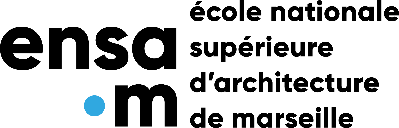 Je soussigné(e) …………………………………...., né(e) le ……..………………. et domicilié(e) à ……………………………………………………………………………………………………………donne, par la présente, procuration à :M/Mme ………………………………………. né(e) le ……………….…………. et domicilié(e) à ………………………………………………………………………………………………………..….afin de voter pour collège …………………………………………………………. en mon nom.A cette procuration est annexée copie de la pièce d’identité du mandant présentant une photo.Fait à …………….…….. le ………………………..Signature du mandant